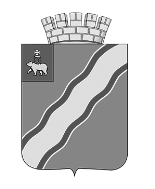 ДУМАКРАСНОКАМСКОГО ГОРОДСКОГО ОКРУГАПЕРМСКОГО КРАЯРАСПОРЯЖЕНИЕ25.04.2022							          	                                             № 11О внесении изменений в Порядок размещения в информационно-телекоммуникационной сети Интернет на официальном сайте Краснокамского городского округа и предоставления для опубликования средствам массовой информации сведений о доходах, об имуществе и обязательствах имущественного характера отдельных категорий лиц и членов их семей, утвержденный распоряжением от 26 апреля 2019 г. № 41В соответствии с федеральными законами от 06 октября 2003 г. № 131-ФЗ «Об общих принципах организации местного самоуправления в Российской Федерации», от 25 декабря 2008 г. № 273-ФЗ «О противодействии коррупции»,  от 01 июля 2021 г. № 255-ФЗ «О внесении изменений в Федеральный закон «Об общих принципах организации и деятельности контрольно-счетных органов субъектов Российской Федерации и муниципальных образований» и отдельные законодательные акты Российской Федерации», Указом Президента Российской Федерации от 08 июля 2013 г. № 613 «Вопросы противодействия коррупции», Законом Пермского края от 06 октября 2009 г. № 497-ПК «О представлении гражданами, претендующими на замещение государственных должностей Пермского края, должностей государственной гражданской службы Пермского края, гражданами, замещающими государственные должности Пермского края, и государственными гражданскими служащими Пермского края сведений о доходах, об имуществе и обязательствах имущественного характера», Уставом Краснокамского городского округа Пермского края Внести следующие изменения в Порядок размещения в информационно-телекоммуникационной сети Интернет на официальном сайте Краснокамского городского округа и предоставления для опубликования средствам массовой информации сведений о доходах, об имуществе и обязательствах имущественного характера отдельных категорий лиц и членов их семей, утвержденный распоряжением Краснокамской городской Думы от 26 апреля 2019 г. № 41 (в редакции распоряжения Думы Краснокамского городского округа от 31.03.2021 № 12): В пунктах 1, 5, 6, 8 слова «Краснокамской городской Думы» заменить словами «Думы Краснокамского городского округа»;В пункте 1 слова «, муниципальных служащих Контрольно-счетной палаты Краснокамского городского округа» исключить.Приложение к Порядку размещения в информационно-телекоммуникационной сети Интернет на официальном сайте Краснокамского городского округа и предоставления для опубликования средствам массовой информации сведений о доходах, об имуществе и обязательствах имущественного характера отдельных категорий лиц и членов их семей, утвержденному распоряжением от 26 апреля 2019 г. № 41 (в редакции распоряжения от 31.03.2021 № 12), изложить в редакции согласно приложению к настоящему решению.Консультанту Думы Краснокамского городского округа Тютюнджи С.В. ознакомить муниципальных служащих Думы Краснокамского городского округа, включенных в Перечень должностей муниципальной службы в Краснокамской городской Думе, при назначении на которые граждане и при замещении которых муниципальные служащие обязаны представлять сведения о своих доходах и обязательствах имущественного характера, а также сведения о доходах, об имуществе и обязательствах имущественного характера своих супруги (супруга) и несовершеннолетних детей, с настоящим распоряжением под подпись.Распоряжение подлежит размещению на официальном сайте Краснокамского городского округа в информационно-телекоммуникационной сети Интернет: www.krasnokamsk.ru.Контроль за исполнением настоящего распоряжения возложить на руководителя аппарата Думы Краснокамского городского округа И.В.Лузину.Председатель ДумыКраснокамского городского округа                                                    Д.Г. ЧеплыгинПриложениек распоряжению Думы Краснокамского городского округа от 25.04.2022 № 11Приложение к Порядку размещения в информационно-телекоммуникационной сети Интернет на официальном сайте Краснокамского городского округа и предоставления для опубликования средствам массовой информации сведений о доходах, об имуществе и обязательствах имущественного характера отдельных категорий лиц и членов их семей СВЕДЕНИЯ о доходах, об имуществе и обязательствах имущественного характера отдельных категорий лиц и членов их семей для размещения в информационно-телекоммуникационной сети Интернет на официальном сайте Краснокамского городского округа и предоставления для опубликования средствам массовой информации за 20__ год 
№ п/пФамилия, имя, отчество, должность муниципального служащего (для членов семьи – семейное положение)Декларированный годовой доход (включая доходы по основному месту работы и от иных источников)за 20__ г.(тыс. руб.)Перечень объектов недвижимости, принадлежащих на праве собственностиПеречень объектов недвижимости, принадлежащих на праве собственностиПеречень объектов недвижимости, принадлежащих на праве собственностиПеречень объектов недвижимости, находящихся в пользованииПеречень объектов недвижимости, находящихся в пользованииПеречень объектов недвижимости, находящихся в пользованииТранспортные средства, принадлежащие на праве собственностиТранспортные средства, принадлежащие на праве собственности Сведения об источниках получения средств, за счет которых совершены сделки (совершена сделка) по приобретению земельного участка, другого объекта недвижимого имущества, транспортного средства, ценных бумаг (долей участия, паев в уставных (складочных) капиталах организаций), цифровых финансовых активов, цифровой валюты, если общая сумма таких сделок (сумма такой сделки) превышает общий доход служащего (работника) и его супруги (супруга) за три последних года, предшествующих отчетному периоду№ п/пФамилия, имя, отчество, должность муниципального служащего (для членов семьи – семейное положение)Декларированный годовой доход (включая доходы по основному месту работы и от иных источников)за 20__ г.(тыс. руб.)Вид объектов недвижимостиПлощадь (кв. м)Страна расположенияВидобъектов недвижимостиПлощадь (кв. м)Страна расположенияВидМарка Сведения об источниках получения средств, за счет которых совершены сделки (совершена сделка) по приобретению земельного участка, другого объекта недвижимого имущества, транспортного средства, ценных бумаг (долей участия, паев в уставных (складочных) капиталах организаций), цифровых финансовых активов, цифровой валюты, если общая сумма таких сделок (сумма такой сделки) превышает общий доход служащего (работника) и его супруги (супруга) за три последних года, предшествующих отчетному периоду123456789101112